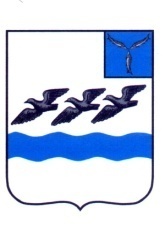       АДМИНИСТРАЦИЯ  АТКАРСКОГО МУНИЦИПАЛЬНОГО РАЙОНА       САРАТОВСКОЙ  ОБЛАСТИ                                          П О С Т А Н О В Л Е Н И Е   От      15.03.2017                 №    267                                                                     г.АткарскВ соответствии с Федеральным законом от 6 октября 2003 года №131-ФЗ «Об общих принципах организации местного самоуправления в Российской Федерации», Федеральным законом от 29 декабря . № 273-ФЗ «Об образовании в Российской Федерации», Федеральным законом от 03 ноября 2006 г. № 174-ФЗ «Об автономных учреждениях», Уставом Аткарского муниципального района Саратовской области администрация Аткарского муниципального района ПОСТАНОВЛЯЕТ:  1. Утвердить состав Наблюдательного совета Муниципального общеобразовательного учреждения – основной общеобразовательной школы  села Барановка Аткарского района  Саратовской области согласно приложению.2. Контроль за исполнением настоящего постановления возложить на заместителя главы администрации Аткарского муниципального района по социальной сфере и вопросам общественных отношений.Приложение к постановлениюадминистрации Аткарского муниципального районаот ____________ № _______Состав Наблюдательного совета Муниципальногообщеобразовательного учреждения – основной общеобразовательной школы  села Барановка Аткарского района  Саратовской областиОб утверждении состава Наблюдательного совета Муниципального общеобразовательного учреждения - основной общеобразовательной школы  села Барановка Аткарского района  Саратовской областиГлава муниципального районаГлава муниципального района                                              В.В. Елин                                              В.В. Елин№ п\пФИОПредставитель организацииДолжность1Солодкова Наталья АнатольевнаАдминистрация Аткарского муниципального района Заместитель начальника отдела по вопросам имущественных и земельных отношений2Левашова Светлана ВалентиновнаМОУ – ООШ с. Барановка Аткарского районаУчитель начальных классов3Слизень Наталья АлексеевнаСовет ветерановЧлен совета ветеранов4Снхчан Айкуш ГеворговнаОбщественный совет Барановского муниципального образованияЧлен общественного совета Барановского муниципального образования5Муравьев Алексей ВладимировичОбщественный совет Барановского муниципального образованияЧлен общественного совета Барановского муниципального образования